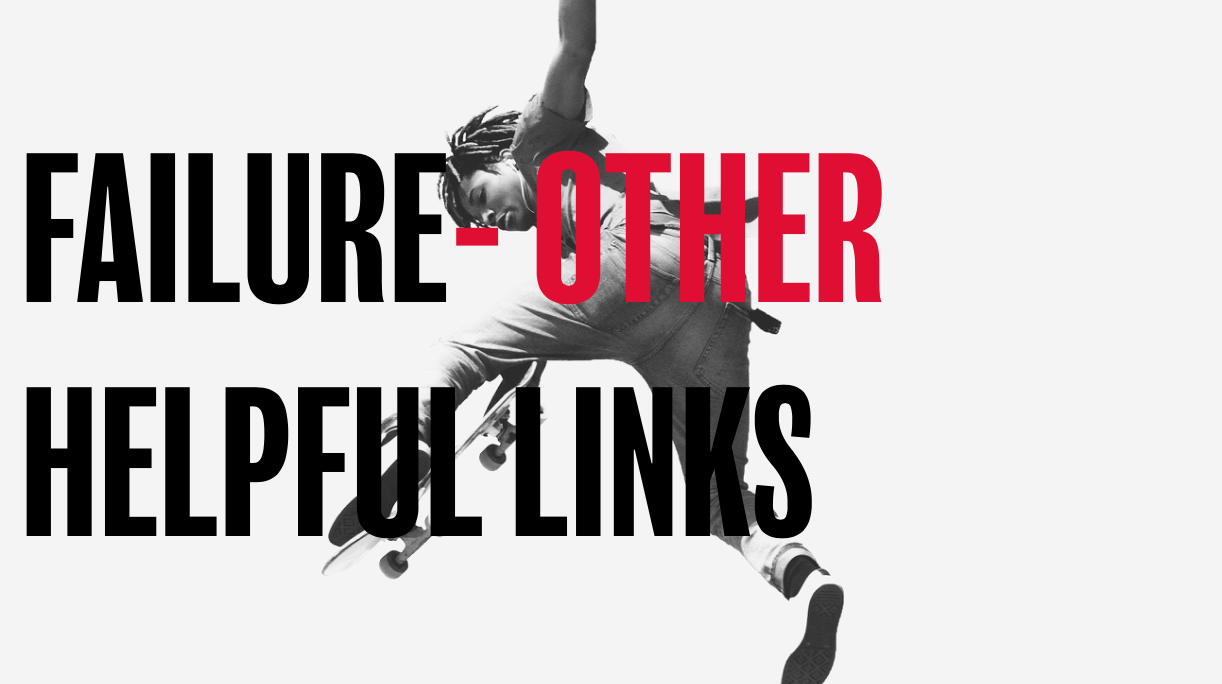 Here’s a few links that you may find helpful in continuing the conversation around this theme: Online articleshttps://www.beheadstrong.uk/info/blurgh-dayshttps://www.beheadstrong.uk/stories/dumped-and-devastatedhttps://www.beheadstrong.uk/stories/shoplifting-and-gracehttps://www.beheadstrong.uk/stories/plans-fall-apartHelpful organisationshttps://www.ataloss.orghttps://www.tastelifeuk.org